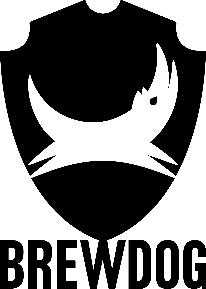 … und da gibt’s dann Bambule* 
BrewDog St. Pauli to open right in the heart of Hamburg at ReeperbahnBrewDog St. Pauli to open in Hamburg at Reeperbahn 1 on June 14th will be the second BrewDog Bar in Germany and 89th worldwideThe spacious bar will offer 24 beers on tap, alongside bottles and cans of our favourite brews from the fridge to enjoy in or takeawayThe kitchen will be serving up BrewDog’s infamous burgers, wings and dogs menu with brunch every weekendTo kick off BrewDog St. Pauli, the first 100 customers through the door at midday on Friday June 14th will be in with a chance to win some incredible perks including a year of free beer!“Punk State” at Rindermarkthalle St. Pauli is taking place on the opening weekend Friday and Saturday, June 15th and 16th: Come by and grab yourself a fresh Punk IPA!  Hamburg, June 13 2019 – BrewDog is coming to Hamburg. Yet, not just anywhere in Hamburg: The new and spacious BrewDog St. Pauli will open in the heart of the city on the ground floor of the Dancing Towers (Tanzende Türme), Reeperbahn 1, at midday Friday, June 14th with the first 100 inside having the chance to win a year of free beer, a trip to our brewery and taproom in Berlin as well as more exciting prizes! The epic space will feature ample indoor and outdoor seating for you to enjoy great beer and food no matter the weather.  On the journey from St.Pauli Piers (Landungsbrücken) to Reeperbahn you can now come by and choose from a selection of 24 beers on tap, including the BrewDog Headliners, amplified and small batch range as well as special offerings from our favourite guest breweries from near and far. Our onsite fridge will be stockfull of cans and bottles to enjoy in or takeaway.Whether you’re after beer or food, we have it covered! Choose from our amazing burgers, wings and dogs menu, which will feature all you can eat wings every Wednesday and our additional brunch menu on the weekend. And, did you know: Over half of BrewDog’s options are vegetarian, and 25% vegan! Open everyday, with Reeperbahn-esque longer opening hours on the weekends, we’re excited to welcome regulars for their after-work beer, as well as anyone out for a night on the town. The opening weekend beer list will include BrewDog specialties and seasonals such as Paradox Islay (Cask Aged Imperial Stout), BrewDog vs. Verdant - Sheena (IPA) and Instamatic (IPA) – as well as beers from local Northern German and Hamburg breweries such as Buddelship and ÜberQuell (both Hamburg), Simian Ales (Elmshorn), Sudden Death Brewing (Timmendorfer Strand) and many more.To add more excitement to the opening weekend: Leading into the weekend, on June 14th and 15th (Friday and Saturday), BrewDog will proclaim “Punk State” right around the corner at Rindermarkthalle St. Pauli. Come by and grab a fresh Punk IPA for free – while experiencing all that is BrewDog! * a German, typical Hamburg saying: “There’s going to be action!”Facts, Figures & Contacts Opening Hours:
Monday - Thursday 	12:00 - 0:00
Friday			12:00 - 2:00
Saturday		11:00 - 2:00
Sunday			11:00 - 0:00Size: 			300sqm
Seats: 			seating for 250 pax inside and outsideAddress:		Reeperbahn 1, 20359 Hamburg
Phone:			+49 40 311 82 446Mail: 			StPauliBar@BrewDog.com
Instagram/Twitter: 	@brewdogstpauli
Facebook: 		https://www.facebook.com/BrewDogStPauli 
#brewdog       #brewdogstpauli       #thedogiscoming      #equityforpunks
About BrewDogSince 2007 BrewDog has been on a mission to make other people as passionate about great craft beer as we are. From the Headliner series, which includes bold, uncompromising pack leaders like the flagship Punk IPA, to the Amplified range (beer, but turned up to 11), BrewDog brews beer that blows people’s minds and has kick-started a revolution.Cofounders James Watt and Martin Dickie shook up the business world in 2010 with the launch of pioneering crowdfunding initiative Equity for Punks, an initiative that has seen the company raise £67m over five rounds, raising more money through online equity crowdfunding than any other on record. The funds and the army of punk shareholders (over 100,000) has enabled the Scottish craft brewery to scale up without selling out.With over 80 bars across the globe, export into 60 countries, and a brewery in Ohio that launched in 2017, BrewDog continues to take the craft beer revolution stratospheric, whilst continuing to push the boundaries, invest in people, put the beer first, and champion other small breweries in its venues.
www.brewdog.com | www.facebook.com/BrewDogOfficial | www.instagram.com/brewdogofficialContact
Colin Lenz 
Communications European Markets 
colin.lenz@brewdog.com |  T  +49 30 212 343 40 | M +49 151 239 71 870
BrewDog GmbH | Office Berlin-Mariendorf | Im Marienpark 22 | 12107 Berlin, Germany